Лозовская школа-сад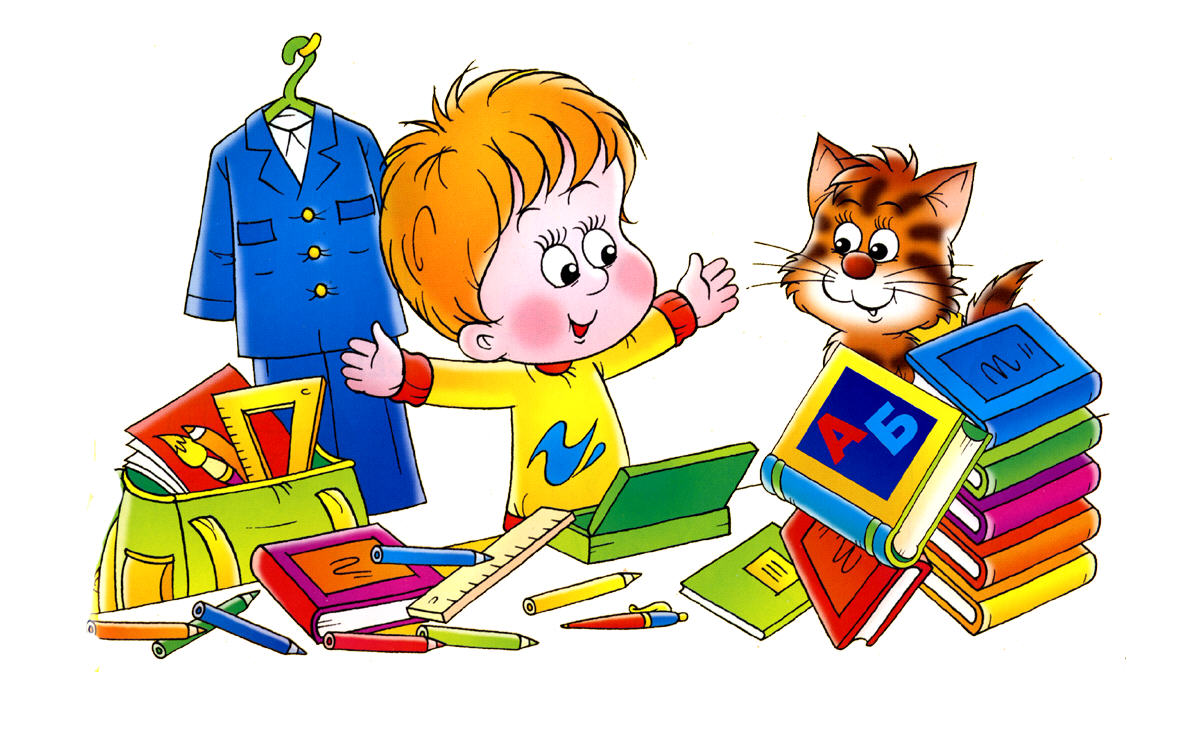 Подготовила и провела: Люльчак Н.И.2014-15 уч.годОткрытый урок по русскому языку Дата: 26 февраля 2015г.Класс: 2БТема: «Глагол»Цель: повторение и закрепление знаний и умений учащихся по теме «Глагол – как часть речи», умений применять правило на практике.Задачи: - Создать условия для закрепления понятия «Глагол как часть речи»; 
 Создать условия для активизации познавательной деятельности учащихся; 
 Способствовать развитию умения определять глагол в тексте, работать по алгоритму; 
 Обогащать речь учащихся глаголами; 
 Способствовать развитию умения работать самостоятельно и в группе; 
 Развивать коммуникативные качества учащихся; 
 Воспитывать умение слушать и слышать соседа. Тип урока: урок-путешесвиеМетоды: индивидуальная работа, работа в парах, групповая работа, наглядный, интерактивный.Используемые технологии: игровая, ИКТ, здоровьесберегающаяМатериальное обеспечение: Компьютер, интерактивная доска, слайдовая презентация, тренажер «Словарные слова»,  мелодии «В гостях у сказки» и «Буратино», сказочные герои: Мальвина, Незнайка, Золушка, Колобок, Красная шапочка; конверт с солнышком и лучиками с надписями, полянка, цветик-семицветик, карточки со словосочетаниями, корзинка с пирожками-заданиями, настоящая корзинка с пирожками, карточки для работы в парах, яблоня с яблочками. Ход урокаОрганизационный моментУчитель:Прозвенел звонок для насВсе зашли спокойно в классВстали все у парт красивоПоздоровались учтиво.Дети (поворачиваясь лицом к гостям)Мы рады приветствовать Вас в классе нашемВозможно есть классы и лучше, и крашеНо пусть в нашем классе Вам будет светлоПусть будет уютно и очень легкоПоручено нам Вас сегодня встречатьНу что же, не будем зря время терять!Учитель: Тихо сели, спинки прямоВижу класс наш хоть кудаМы начнем урок, друзья!Сообщение темы и цели урока- Спинки, ручки, парты, улыбку. (дети в недоумении)- Ребята, я вижу вам меня трудно понять. А если я скажу: выпрямили спинку, приготовили ручки, сядьте ровно за партами, подарите мне и гостям улыбку. Так понятно? (дети отвечают)- Как называются слова, которые помогли вам меня понять? (глаголы) Что они обозначают? (действия предметов). Вы уже наверное догадались, что сегодня в центре внимания какая часть речи будет? (глагол)- А кто скажет, для чего нужна нам эта часть речи?(ученик рассказывает стихотворение о глаголе)Яна:Интересная часть речиВ русском языке живетКто, что делает расскажет:Чертит, пишет иль поет.Вышивает или пашет,Или забивает гол.Варит, жарит, моет, чистит.Все расскажет вам ГЛАГОЛ!- А сейчас возьмите на парте конверт, достаньте все из него и соберите солнышко с лучиками из глаголов. И тогда вы узнаете, какие умения им понадобятся на уроке. Кто будет готов, поднимите руку. (Проверка: рассуждать, думать, наблюдать, слушать, доказывать). Верно!!!- Урок у нас сегодня необычный, у нас в гостях побывают различные сказочные герои, которые приготовили вам испытания. Во время нашего путешествия по сказкам, мы встретимся с правилами русского языка и докажем, что мы эти правила знаем и умеем ими пользоваться. (звучит мелодия «В гостях у сказки»).Минутка чистописания.- Отгадайте загадку и узнаете, кто к нам первым пожаловал в гости:Эту девочку мы знаем,
От всех кукол отличаем,
С голубыми волосами
И красивыми глазами,
Она вежлива была,
В домике в лесу жила
И учила Буратино,
Эта девочка-...
 (Мальвина.)- Из какой сказки эта героиня? (Золотой ключик или приключения Буратино)- Кто еще является главным героем сказки? (дети перечисляют)- Чему учила Мальвина Буратино? ( красиво и правильно писать)- Сейчас мы с вами покажем, как мы можем красиво писать… (на слайде буквы для чистописания 2 строчки)IѴ. Словарная работа. - А следующий герой получил свое  название от незнания окружающего мира. Послушайте, и отгадайте, кто это:Над мальчишкой все смеются:Все он делает не так!Не желает он учиться,Несознательный чудак!                            (Незнайка).- Правильно, Незнайка.Незнайка хочет, чтобы вы ему помогли расставить правильно буквы в словарных словах.(на итерактивной доске показан тренажер «Словарные слова», каждый ученик выходит к доске и нажимает на нужную букву, остальные ведут запись в  тетради.)Ѵ. Закрепление– Ребята, как я вам уже говорила, сегодня необычный день – на нашей сказочной доске появился цветок. Узнайте, что за цветок:Семь лепестков разного цветаВ сказке цветет растение это (цветик-семицветик)- Ну, вот беда, лепестки разлетелись в разные стороны, чтобы собрать все лепестки в один цветок, вам предстоит ответить на вопросы, которые даны на лепестках. Вопросы касаются ранее изученных частей речи:Что такое имя существительное?Как изменяются имена существительные?Какие предметы относятся к одушевленным? Неодушевленным?Сколько родов имеет имя существительное?Что такое имя прилагательное?Как изменяются имена прилагательные?С какой частью речи связано имя прилагательное?- Молодцы, собрали прекрасный цветок!Групповая работа (у доски) (учитель читает отрывок из сказки «Золушка»)Скорей бы приблизился вечер, 
И час долгожданный настал, 
Чтоб мне в золоченой карете 
Поехать на сказочный бал! 
Никто во дворце не узнает 
Откуда я, как я зовусь, 
Но только лишь полночь настанет, 
К себе на чердак я вернусь.(Золушка)- Так что злая мачеха велела сделать Золушке?- Вот и Золушка хочет посмотреть, как вы умеете собирать… только не крупы, а словосочетания. (на доске в два столбика даны слова и их действие, нужно соотнести предметы с действиями, с указанием какое слово относится к глаголу)Самосвал                уроки учитПастушок               в углу мяучитСнеговик                на солнце таетФокстерьер            на кошку лаетРыболов                 горит без дымаСветофор               поймал налимаШахматист            залез на снопПаучок                   наморщил лобРыжий кот             привез песокУченик                  дудит в рожокФизкультминутка(стук в дверь, входит Буратино и проводит под песенку «Буратино» зарядку)Работа в парах.- Вот и следующий гость подоспел. Отгадайте, кто это:Из муки он был печен, 
На сметане был мешен. 
На окошке он студился, 
По дорожке он катился. 
Был он весел, был он смел 
И в пути он песню пел. 
Съесть его хотел зайчишка, 
Серый волк и бурый мишка. 
А когда малыш в лесу 
Встретил рыжую лису, 
От нее уйти не смог. 
Что за сказка? ….(Колобок)-.Верно! Из чего был печен колобок? Какие вы еще мучные изделия знаете?Колобок хочет посмотреть, как вы работаете в парах и приготовил для вас задание творческого характера. Об одном из мучных изделий – пироге, вы должны восстановить стихотворение, точнее вставить  такие слова, чтобы получилась рифма.Очень – очень вкусный пирогЯ захотел устроить бал                                     Я ждал, пока хватало сил,И я гостей к себе __________                           Потом кусочек _________Купил муку, купил творог,                               Потом подвинул стул и сел,Испёк рассыпчатый _______                            И весь пирог в минуту ____Пирог, ножи и вилки тут –                               Когда же гости подошли,Но что –то гости не ________                          То даже крошек не _______- К какой части речи относятся, вставленные вами слова? (глагол)- Какое слово лишнее? Почему? (пирог – имя существительное)Индивидуальная работа.- Отправляемся дальше? Тогда слушаем загадку:Бабушка девочку очень любила.
Шапочку красную ей подарила.
Девочка имя забыла свое.
А ну, подскажите имя ее.
(Красная Шапочка)- А что несла Красная Шапочка бабушке?- Она и вам принесла корзинку с пирожками. Только пирожки не съедобные, а волшебные, кто выполнит задание, которое дано на пирожке, у того пирожок превращается в настоящий (дети на местах выполняют упражнения, потом вслух зачитывают свои ответы, учитель за правильно выполненное задание дает пирожок).Ох и умаялась же Красная Шапочка, пока несла вам пирожки, она предлагает вам отдохнуть и поиграть в игру «Глагол, не глагол». Я буду называть подряд слова, а вы если услышите среди этих слов глагол хлопайте в ладоши, а если нет, то приседайте.Луна, трещит, скрипит, поезд, красивый, счастье, мчится, бежит, колодец, катиться, смеяться, интересный, забавный, веселить, танец, смеяться, работать, учиться, слушать, думать.ѴI. Рефлексия.- А что это за предмет? (на столе стоит дерево). В какой сказке присутствует это дерево? Чего не хватает на яблоне? (яблок)- Верно, сейчас мы с вами украсим нашу яблоньку великолепными волшебными яблочками, красными или зелеными зависит от вас. Если вам урок понравился, то приклейте красное яблочко, если не очень, то зеленое.ѴII. Подведение итогов.-  Молодцы ребята, справились со всеми испытаниями, которые вам приготовили сказочные герои, они вас благодарят за хорошую работу и выставляют вам следующие оценки (выставление оценок).Д/З упражнение 448 стр.167